CERIVAL Chloe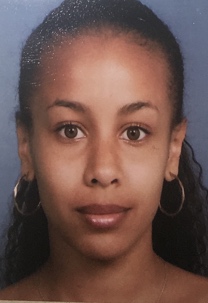 FORMATIONS2016 à aujourd’hui Intégration à l’ESITC Caen (Ecole Supérieur d’ingénieur des Travaux de la Constructions) 2015-2016 Classe préparatoire scientifique, PSI (Physique Science de l’ingénieur), LGT Baimbridge 2014-2015 Classe préparatoire scientifique, MPSI (Maths Physique Science de l’ingénieur), LGT Baimbridge 2013-2014 Baccalauréat scientifique spécialité mathématiques, mention Très bien, Lycée Jardin d’essai EXPERIENCES PROFESSIONNELLESDu 28 Mai 2017 au 25 Aout 2017Stage en conduite de travaux, chez ICM (Ingénierie Constructions Modernes) en Guadeloupe. Restructuration et renforcement sismique d’un lycée (80M €).Gestion de chantier, réalisation de métrés et suivis de méthode.Du 10 Octobre 2016 au 28 Octobre 2016Stage ouvrier de 3 semaines, chez GTM Bâtiment (Filiale de Vinci) à Nanterre Paris.Du 1 Juillet 2015 au 31 Juillet 2015  Travail d’été en entreprise d’un mois, à la BNP Paribas Guadeloupe.  EXPERIENCE ASSOCIATIVETrésorière des Cordées de la réussite Association ayant pour but d’accroitre l’ambition scolaire des jeunes du primaire au lycée, issus de milieux sociaux modestes.COMPETENCES INFORMATIQUES ET LINGUISTIQUESInformatique : Utilisation du pack Office (Maitrise du langage VBA)                                   Utilisation des logiciels Revit, AutoCad,Dialux, Tekla, Robot et TalrenLangues : Anglais, Niveau B2 (Obtention du TOIEC avec 870 points)                Espagnol, Niveau débutant CENTRES D’INTERETLe sport : gymnastique en équipe pratiquée durant 6 ans (compétition niveau régional) et natation pratiquée durant 4 ans  Voyages : de nombreux séjours linguistiques en Angleterre et en Espagne. Ainsi que d’autres  Voyages dans d’autres pays (Allemagne, Italie) et sur d’autres continents (Bali, Tunisie, Vietnam, États-Unis, Dubaï, Puerto Rico). 